CME Group is the world’s leading and most diverse derivatives marketplace. Building on the heritage of CME, CBOT, NYMEX and COMEX, CME Group serves the risk management needs of customers around the globe. We provide the widest range of benchmark futures and options products available on any exchange, covering all major asset classes. Our collective vision is one of ongoing global growth, innovative product development, continually enhanced technology and the highest level of service available on any exchange.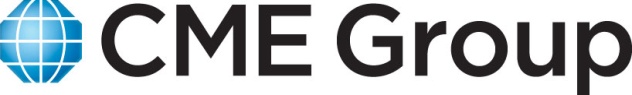 Europe, Middle East and Africa (EMEA) plays a pivotal role in our global growth plans. CME Group continues to grow and invest in the region, both organically and through our strategic alliances and partnerships.Background on CME Group in Europe CME Europe Ltd: Pending regulatory approval, CME Europe Ltd will initially begin trading foreign exchange futures products and is expected to launch mid-2013.Today, more than 20% of our volume is traded outside of the United States. In Q4 2011, 15% of our volume was from EMEA which had grown to 17% in Q1 2012. CME opened in London in 1979 with five employees and CBOT opened in London in 1987 with three employees. Today, CME Group employs approximately 120 people in the London, One New Change office. CME Clearing Europe, the Group’s London-based multi-asset clearing house for OTC derivatives markets, has been in operation since May 2011 and now offers more than 200 commodity OTC products for clearing, including energy, agricultural, freight and metals derivative products. CME Clearing Europe are currently working on the launch of real-time, open access clearing for OTC financial derivatives – in the first instance for interest rate swaps.We announced at the beginning of 2012 that we would be opening a Belfast office, employing predominately IT programmers and IT staff. At the opening, CME Group had hired 12 individuals, and expected to create up to 100 new jobs in Belfast. In March, we announced our recapitalization of the Dubai Mercantile Exchange (DME) and we now own 50% (up from 25%). That business trades on CME Globex and is cleared in the US, but we do offer their OTC products for clearing in Europe.Some of CME Group’s other strategic alliances and partnerships include BM&F Bovespa in Brazil, MexDer in Mexico, Bursa Malaysia, Johannesburg Stock Exchange, Korea Exchange, Osaka Securities Exchange and Singapore Exchange Ltd. Based in London, CME Group launched in May 2012 CME Direct, which is a new technology that offers side-by-side trading of exchange-listed and over-the-counter (OTC) markets. CME Direct will initially support trading of CME Group's benchmark energy futures markets alongside OTC energy swaps through leading inter-dealer brokers.About CME GroupAs the world's leading and most diverse derivatives marketplace, CME Group (www.cmegroup.com) is where the world comes to manage risk.  CME Group exchanges offer the widest range of global benchmark products across all major asset classes, including futures and options based on interest rates, equity indexes, foreign exchange, energy, agricultural commodities, metals, weather and real estate.  CME Group brings buyers and sellers together through its CME Globex® electronic trading platform and its trading facilities in New York and Chicago.  CME Group also operates CME Clearing, one of the world's leading central counterparty clearing providers, which offers clearing and settlement services across asset classes for exchange-traded contracts and over-the-counter derivatives transactions. These products and services ensure that businesses everywhere can substantially mitigate counterparty credit risk.CME Clearing Europe is a UK clearing house that provides a single, integrated platform for clearing and risk managing a broad range of OTC commodity derivatives under English law in a European regulatory framework. We will shortly extend our product range to include clearing of OTC financial derivatives, initially interest rate swaps (IRS), followed by FX and CDS. Launched in May 2011, we are firmly established in the European market.ResourcesList of all key resources for CME Group: http://www.cmegroup.com/tools-information/index.html  CME Group Education page: http://www.cmegroup.com/education/index.html Link to our media room for the latest news: http://cmegroup.mediaroom.com/ Subscription centre for CME Group information and announcements: http://www.cmegroup.com/tools-information/communications/sub-center.html OpenMarkets (online magazine published by CME Group): http://openmarkets.cmegroup.com/ 